Antrag auf Gestattung der Verwendung des TeleTrusT-Zeichens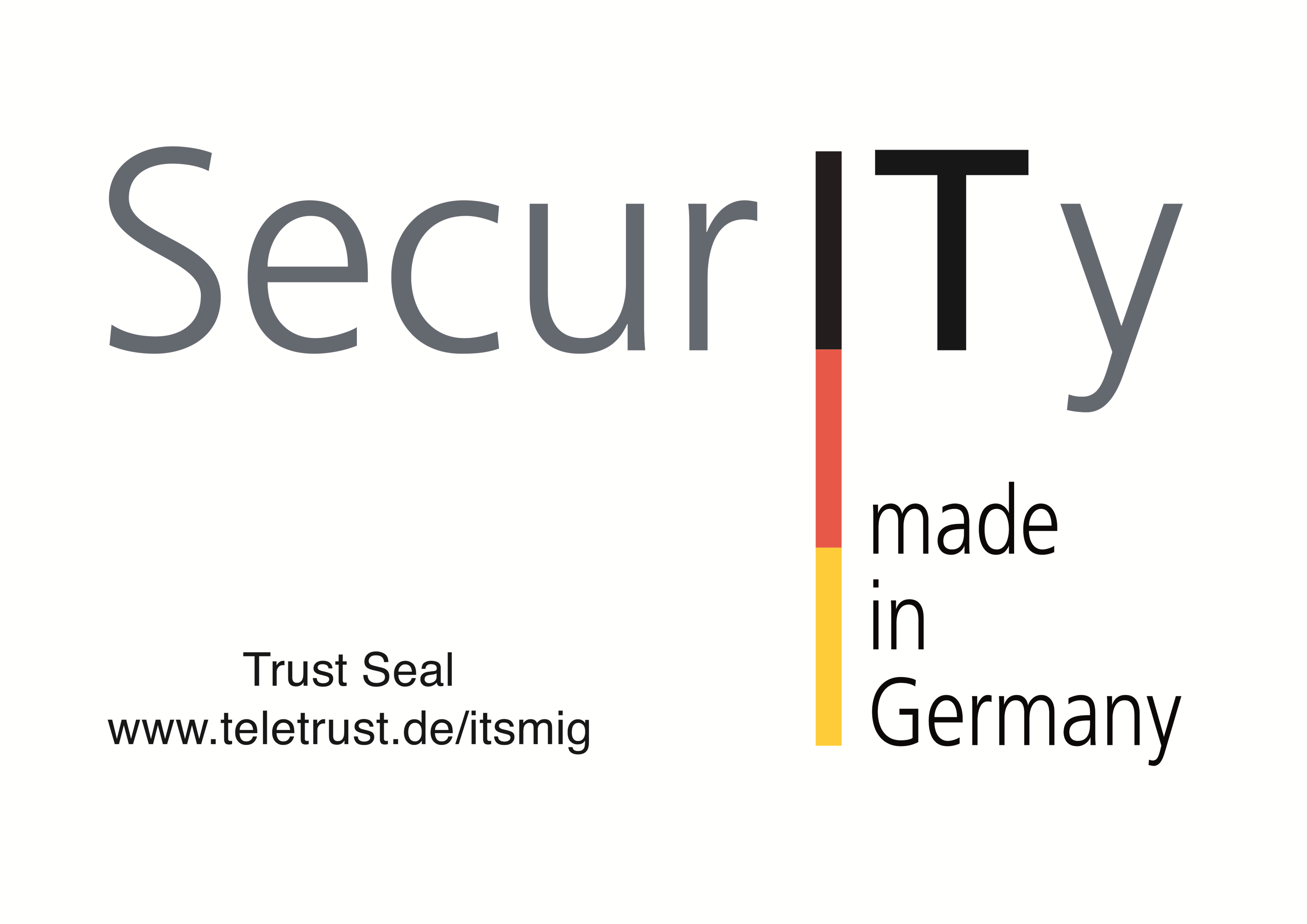 
Hiermit wird beantragt, das TeleTrusT-Vertrauenszeichen "IT Security made in Germany" verwenden zu dürfen.Anbieterkonformitätseigenerklärung1. Der Unternehmenshauptsitz ist in Deutschland.2. Das Unternehmen bietet vertrauenswürdige IT-Sicherheitslösungen an.3. Die angebotenen Produkte enthalten keine versteckten Zugänge (keine "Backdoors").4. Die IT-Sicherheitsforschung und -entwicklung des Unternehmens findet in Deutschland statt.5. Das Unternehmen verpflichtet sich, den Anforderungen des deutschen Datenschutzrechtes zu genügen.Erfassung und Verarbeitung personenbezogener Daten durch TeleTrusT1) TeleTrusT erfasst und verarbeitet personenbezogene Daten im Rahmen- einer Verbandsmitgliedschaft,- einer erklärten Mitwirkung bei Verbandsaktivitäten,- eines erklärten Interesses an Verbandsaktivitäten,- einer angemeldeten Teilnahme an TeleTrusT-Veranstaltungen,- einer Personenzertifizierung gemäß den TeleTrusT-eigenen Personenzertifizierungsprogrammen,- eines berechtigten Interesses des Verbandes, z.B. zur Gestaltung der politischen Willensbildung,- der Zweckbestimmung von bestehenden Vertragsverhältnissen oder vertragsähnlichen Anbahnungsverhältnissensowie- zur Rechnungslegung,- zur Beantwortung von Anfragen.2) Erfassung und Verarbeitung beschränken sich auf Adressdaten für schriftliche und elektronische Kommunikation. Die Datenverarbeitung, insbesondere Speicherung, erfolgt für die Laufdauer der Mitgliedschaft bzw. Mitwirkung im Verband bzw. der vertraglichen Beziehungen und darüber hinaus nur, soweit dies durch Rechtsvorschriften - wie z.B. steuerrechtliche Aufbewahrungsfristen - vorgeschrieben ist. Die Teilnehmerlisten von TeleTrusT-Veranstaltungen werden für steuerrechtliche Zwecke, ggf. für subventionsrechtliche Zwecke und für die nachträgliche Erteilung von Teilnahmebescheinigungen bis zu 10 Jahre gespeichert.3) Für die E-Mail-Kommunikation werden personenbezogene E-Mail-Adressen erfasst und unter Nutzung von Standard-Mailprogrammen verarbeitet bzw. verwendet. Dabei kann anlassbezogen eine Übertragung nach außerhalb der EU erfolgen.Mit der Antragstellung willigt der Antragssteller in diesem Rahmen in die Erfassung und Verarbeitung der personenbezogenen Daten aus diesem Antrag ein.Die Gestattung erfolgt durch Übersendung einer entsprechenden Urkunde, befristet bis zum 31.12. des laufenden Jahres (Wiederbeantragung möglich).Ort, Datum		Name, UnterschriftBundesverband IT-Sicherheit e.V. 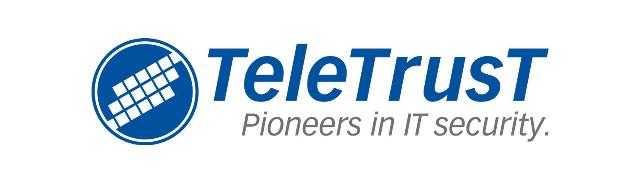 Unternehmens-/OrganisationsnameStraße, Stadt, PLZAnsprechpartner (Name, Titel)TelefonTelefaxPersonalisierte E-Mail-Adresse